Rímskokatolícka cirkev, farnosť Jelka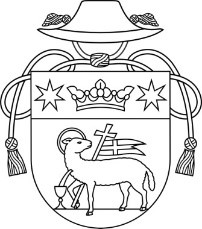  925 23 Jelka , Kostolná  693/14,      0908 057 008     Email:  farajelka@gmail.comBohoslužobný poriadok a oznamyod 21. apríla – do 28. aprílaKaždý prvý štvrtok v mesiaci: adorácia od 16.00 hod.Piatok: vešperyOZNAMY• Ďakujem všetkým, ktorí tento týždeň upratovali kostol. Pán Boh zaplať za vašu službu.21. apríl – nedeľa: zbierka na kňazský seminárNedeľa8.00Svätá omša v maďarskom jazykuNedeľa9.30Svätá omša v slovenskom jazykuNedeľa10.30SpovedanieNedeľa11.00Svätá omša v maďarskom jazykuUtorok, streda,Štvrtok, piatok17.30Ruženec, spovedanieUtorok, streda,Štvrtok, piatok18.00Svätá omša